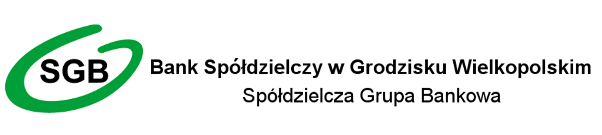 ……………………………………………….., ……………………..miejscowość, data……………………………………………………                                         imię, nazwisko…………………………………………………………………………………………………………                                     adres zamieszkania……………………………………………………                                                PESELW celu korzystania z aplikacji mobilnej SGB Mobile oraz SGB Mobile dla firm na jednym urządzeniu, zwracam się z prośbą o:1) Uaktywnienie kontekstów firmowych dla następujących klientów (modulo): ……………………………………………………………………………………………………………………………………………………………i połączenie ich z kontekstem osobistym użytkownika SGB24 (login):  …………………………….. 2) Dezaktywację następujących loginów SGB24: ……………………………………………………………………………………………………………………………………………………		…………………………………………………………………                     podpis posiadacza środka identyfikacji elektronicznej                                                                                           stempel funkcyjny i podpis pracownika placówki Banku